Администрация МО «Каменский городской округ»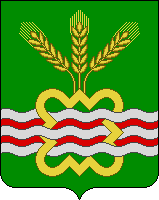 ПАМЯТКА ЖИТЕЛЯМВ связи с неблагоприятной эпидемиологической обстановкой из-за коронавирусной инфекции, рекомендуем жителям Каменского городского округа пользоваться дистанционными сервисами при оплате жилищно-коммунальных услуг по платежным документам АО “Расчетный Центр Урала”Пожилым и маломобильным гражданам прибегать к услугам волонтеров, в оплате жилищно-коммунальных услуг по платежным документам и в разъяснении порядка дистанционного обслуживания потребителей с использованием круглосуточных онлайн сервисов АО “Расчетный Центр Урала”, через которые возможно сформировать платежный документ, произвести оплату без взимания комиссии и передать показания индивидуальных приборов учета. Прием платежей без комиссии и без регистрации удаленным способом возможен:в личном кабинете на сайте  www.rcurala.ru;через сайт www.rcurala.ru без регистрации в личном кабинете;через мобильное приложение «РЦ Урала онлайн».Формирование платежных документов и получение информации о состоянии лицевого счета возможно:в личном кабинете на сайте www.rcurala.ruв мобильном приложении «РЦ Урала онлайн».Показания индивидуальных приборов учета можно передать: на электронную почту call-center@rcurala.ru;в личном кабинете на сайте www.rcurala.ru;в мобильном приложении «РЦ Урала онлайн».Потребители могут направить обращения на электронную почту call-center@rcurala.ru, задать вопрос на сайте www.rcurala.ru в разделе Вопрос-ответ, а так же получить дополнительную информацию по Единому телефону для обращения физических лиц – 8(800) 302-99-90Подробно об особенностях предоставления коммунальных услуг можно узнать из Постановление Правительства РФ от 02.04.2020 N 424 "Об особенностях предоставления коммунальных услуг собственникам и пользователям помещений в многоквартирных домах и жилых домов"COVID-19